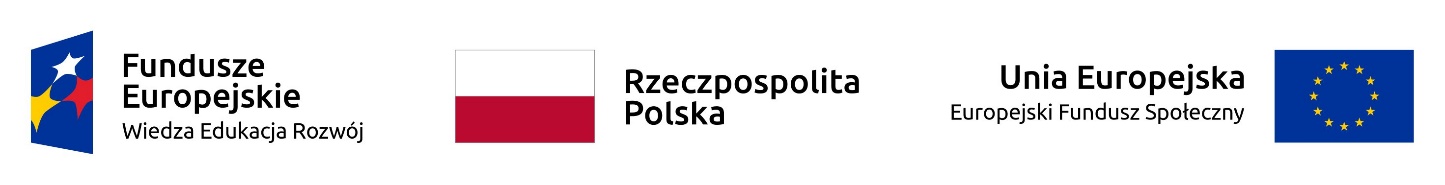 
Projekt pod nazwą „KPSW – Uczelnia bez barier” w ramach Programu Operacyjnego Wiedza Edukacja Rozwój 2014-2020 współfinansowanego ze środków Europejskiego Funduszu Społecznego Karkonoska Akademia Nauk Stosowanychw Jeleniej Górzeul. Lwówecka 1858-506 Jelenia GóraWNIOSEK O UDZIAŁ W SZKOLENIU dla pracowników kadry dydaktycznej i administracyjnej w ramach Projektu pn. „KPSW – Uczelnia bez barier” współfinansowanego przez Unię Europejską ze środków Europejskiego Funduszu Społecznego w ramach Programu Operacyjnego Wiedza Edukacja Rozwój 2014-2020, Oś Priorytetowa: III. Szkolnictwo wyższe dla gospodarki i rozwoju Działania:3.5  Kompleksowe programy szkół wyższych........................................................................................................................................................ Imię i nazwisko - tytuł/stopień naukowy, tytuł zawodowy.......................................................................................................................................................Dział....................................................................................................................................................... Stanowisko.......................................................................................................................................................Adres zamieszkania......................................... 	     ..................................................................................................Telefon 					e-mail Wnioskuję o zakwalifikowanie mnie do udziału w szkoleniu:z zakresu technologii wspierającej w udostępnianiu treści dla osób niepełnosprawnością:   Szkolenie umożliwi pracownikom zdobycie wiedzy w zakresie zasad udostępniania materiałów dydaktycznych, opisywania dokumentów w sposób właściwy czy zamieszczania informacji na stronach internetowych zgodnie z wymogami WCAG. Termin: koniec marca/początek kwietnia 2023Oświadczam, że:  Zapoznałam/em się z Regulaminem rekrutacji pracowników do udziału                       w szkoleniach w ramach Projektu pn. „KPSW – Uczelnia bez barier” współfinansowanego przez Unię Europejską ze środków Europejskiego Funduszu Społecznego w ramach Programu Operacyjnego Wiedza Edukacja Rozwój 2014-2020, Oś Priorytetowa: III. Szkolnictwo wyższe dla gospodarki i rozwoju Działania: 3.5 Kompleksowe programy szkół wyższych. Jestem zatrudnion(a)y w KANS w Jeleniej Górze na stanowisku …………………., na umowę o pracę.W tabeli poniżej zamieszczam informacje wymagane w procedurze rekrutacji do udziału                          w szkoleniu:Przyjmuję do wiadomości, że złożenie Wniosku o udział w szkoleniu nie jest jednoznaczne z zakwalifikowaniem mnie do odbycia szkoleniaZgodnie z ustawą z dnia 10 maja 2018 r. o ochronie danych osobowych (Dz. U. z 2018 r. poz. 1000) wyrażam zgodę na przetwarzanie moich danych osobowych przez Karkonoską Państwową Szkołę Wyższą w Jeleniej Górze w celu przeprowadzenia procesu rekrutacji, realizacji, ewaluacji, monitoringu i sprawozdawczości Projektu         pn. „KPSW-Uczelnia bez barier” współfinansowanego przez Unię Europejską ze środków Europejskiego Funduszu Społecznego w ramach Programu Operacyjnego Wiedza Edukacja Rozwój 2014-2020.Jelenia Góra, dnia ....………........... 				..............................................                                                                                                       podpis *wypełnia Komisja RekrutacyjnaLp.Opis kryteriumOdpowiedźOdpowiedźLiczba przyznanych punktów rekrutacyjnych *Liczba przyznanych punktów rekrutacyjnych *Lp.Opis kryteriumProszę zaznaczyć poprawną odpowiedź zakreślając odpowiedni kwadratLiczba przyznanych punktów rekrutacyjnych *Liczba przyznanych punktów rekrutacyjnych *1.brałam(em) już udział w kursach, szkoleniach, warsztatach z tej samej tematyki                   Tak □                   Nie □Łączna liczba punktów*Łączna liczba punktów*Łączna liczba punktów*Łączna liczba punktów*Łączna liczba punktów*